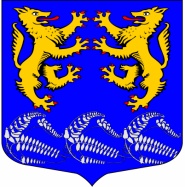 ГЛАВАМУНИЦИПАЛЬНОГО ОБРАЗОВАНИЯ «ЛЕСКОЛОВСКОЕ СЕЛЬСКОЕ ПОСЕЛЕНИЕ» ВСЕВОЛОЖСКОГО МУНИЦИПАЛЬНОГО РАЙОНА ЛЕНИНГРАДСКОЙ ОБЛАСТИПОСТАНОВЛЕНИЕ29 марта 2019 г                                                                                                №01дер. Верхние ОселькиО проведении собраний гражданпо избранию общественных советовВ соответствии с Федеральным  законом  №131-ФЗ от 06.10.2003 г. «Об общих принципах организации местного самоуправления в Российской Федерации», областным законом от 28.12.2018 № 147-оз «О старостах сельских населенных пунктов Ленинградской области и содействии участию населения в осуществлении местного самоуправления в иных формах на частях территорий муниципальных образований Ленинградской области», Уставом  МО  «Лесколовское сельское поселение» Всеволожского  муниципального района  Ленинградской области, руководствуясь  Положением об общественном совете части территории муниципального образования «Лесколовское сельское поселение», утвержденным решением совета депутатов МО «Лесколовское сельское поселение»  №6 от 14.03.2019г. ПОСТАНОВЛЯЮ:1.Назначить проведение собраний  граждан по избранию общественных советов в следующих населенных пунктах:-деревня Лесколово, ул. Красноборская , д.4, МКУ «Лесколовский дом культуры» «05» апреля 2019 года в 16-00  часов;- пос. Осельки  д. 89, «КДЦ» «05» апреля 2019 года в 14-00 часов.2. Обеспечить организационную подготовку собрания по вопросу избрания общественных советов администрации МО «Лесколовское сельское поселение».3. Настоящее постановление вступает с силу со дня его подписания и подлежит опубликованию в сетевом издании «Ленинградское областное информационное агентство (ЛЕНОБЛИНФОРМ)», размещению  на официальном сайте муниципального образования «Лесколовское  сельское поселение» в сети «Интернет».4. Контроль за исполнением настоящего постановления оставляю за собой.Глава муниципального образования«Лесколовское сельское поселение»                                                 А.Л. Михеев